ΤΑ ΣΤΟΙΧΕΙΑ ΣΤΟ ΧΩΡΟ ΑΥΤΟ ΣΥΜΠΛΗΡΩΝΟΝΤΑΙ ΑΠΟ ΤΗ ΓΡΑΜΜΑΤΕΙΑΣΤΟΙΧΕΙΑ ΜΑΘΗΤΗ/ΤΡΙΑΣ ΤΜΗΜΑΤΟΣΥΠΕΥΘΥΝΗ ΔΗΛΩΣΗ ΓΟΝΕΑ/ΚΗΔΕΜΟΝΑΟ/Η  υπογράφων/-ουσα.........................................................................κάτοικος...............................................,οδός........................................................................................., αρ. .............., με  Aρ .Tαυτ..............................., κηδεμόνας του/της μαθητή/τριας ………………….………………………… των εργαστηρίων θεάτρου του ΔΗ.ΠΕ.ΘΕ. Ιωαννίνων επιτρέπω στο μαθητή/τρια  …………………………………….να παρακολουθεί τα εργαστήρια θεάτρου του ΔΗ.ΠΕ.ΘΕ. Ιωαννίνων για το έτος …….. - ………… και δηλώνω ότινα την/τον φωτογραφίσουν για τις ανάγκες του ΔΗ.ΠΕ.ΘΕ. και να εμφανίζεται σε φωτογραφίες ή σε βίντεο που καταγράφουν δραστηριότητες / εκδηλώσεις και αναρτώνται στην ιστοσελίδα του.Δηλώνω ότι τα στοιχεία μου είναι ακριβή.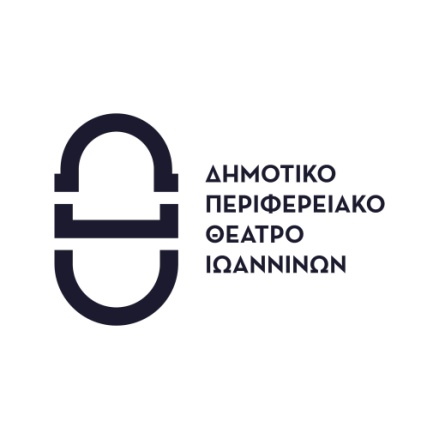 ΑΙΤΗΣΗ ΕΓΓΡΑΦΗΣΗΜΕΡΟΜΗΝΙΑ: .........................................................ΑΡ. ΠΡΩΤΟΚΟΛΛΟΥ: ..........................ΕΠΩΝΥΜΟ: ……………………………………………ΟΝΟΜΑ: ……………………………………………………ΟΝΟΜΑ ΠΑΤΡΟΣ: ………………………………………………ΟΝΟΜΑ ΜΗΤΡΟΣ: ……………………………………………….ΗΜΕΡΟΜΗΝΙΑ ΓΕΝΝΗΣΗΣ: …/…/…….ΤΗΛ.ΟΙΚΙΑΣ: ………………………………………………………ΚΙΝΗΤΟ ΚΗΔΕΜΟΝΑ: ………………………………………………….ΠΕΡΙΟΧΗ: ……………………………………………………ΟΔΟΣ& ΑΡΙΘΜΟΣ………………………………………………………T.K: ……………………………………Email: ……………………………………………………ΗΛΙΚΙΑ: ……………………………ΣΧΟΛΕΙΟ: ……………………………………………………..ΕπιτρέπωΔεν επιτρέπωO/Η Κηδεμόνας……………………………………………………………Η Πρόεδρος……………………………………………………………